Name: _____________________ Period: _____THE MEN WHO BUILT AMERICA:Video Questions(If you miss an episode in class then look it up on YouTube and watch it there)What nickname does Cornelius Vanderbilt acquire and how does he acquire it? (First 5 minutes)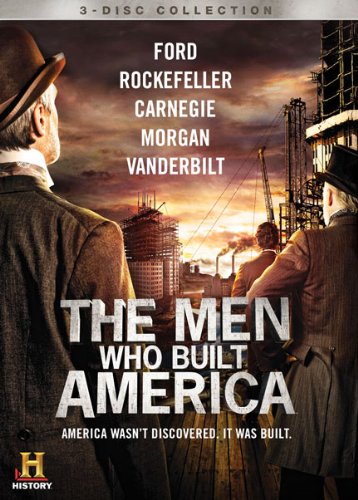 What risk does Vanderbilt take at the height of his shipping career just before the Civil War?How does Vanderbilt acquire nearly half of all the railroads across America? (You’ll have to summarize the first 20 min of the video so pay attention!)What big project (the biggest urban project in America up to that time) does Vanderbilt create in New York City?Why did Vanderbilt want control of the Erie Rail Line and how did he attempt to get it?What do Jay Gould and Jim Fisk do to thwart Vanderbilt’s plan to buy the Erie Rail Line?Sumner Redstone (majority owner of Viacom & CBS) claims that a successful business owner objective should be what? (Hint: it’s not about how much money a business owner makes)What does Vanderbilt decide that he needs to do to finally control a majority of the railroads in America?Who does Vanderbilt invite from Cleveland to New York to move his plan forward?What event changes the outlook of the man from Cleveland?Episode 2: Oil Strike______________________________________________________________________________________In your opinion, who comes out with the better deal between Vanderbilt and Rockefeller and  Why?(You may not be able to immediately answer this question until later in the video)Why did Rockefeller have to learn to work so hard?What does Rockefeller promise Vanderbilt that he may not be able to keep?According to Donald Trump (Real Estate Mogul and Nick Hartman’s hero) besides being smart and having vision, what trait does the most successful people in life exhibit?Why do Americans fear kerosene and how does Rockefeller calm those fears?What does Rockefeller do with all of the profit he will make by playing the railroads against each other and what do we call it today?What does Vanderbilt do to regain an advantage over Rockefeller?How does Rockefeller react to Vanderbilt’s move? (How does he perceive it?)What does Rockefeller do to counter Vanderbilt’s move against him?What is the ultimate result of Rockefeller’s move against Vanderbilt and the railroads?After Vanderbilt dies (of old age), who becomes Rockefeller’s new competition?What does Rockefeller’s new competition do that makes Rockefeller mad?What does Rockefeller do in return?Who wins between Rockefeller and his new competition?Who loses (besides the one man Rockefeller was competing against)?What was Andrew Carnegie’s background (his life as a young man and as he grows into an adult)?What does Scott want Carnegie to do to launch Scott’s railroad?What obstacle does Carnegie run into and what substance allows Carnegie to solve the problem?What is the problem with this new substance?What does Henry Bessemer provide to solve Carnegie’s problem with the new substance?After solving the problem of how to build the bridge, what new problem does Carnegie encounter?According to Carly Fiorina (Former CEO of Hewlett-Packard), what do successful people learn to overcome?After the bridge is built, what does Carnegie do to convince the public that the bridge is safe?What does Carnegie build after he builds the bridge?Episode 4: Blood is Spilled__________________________________________________________________________________________________________________Why does Carnegie want revenge on Rockefeller?When the railroads aren’t building new lines any longer, where does Carnegie turn to sell steel?What allows cities to stop expanding outward and to start expanding upward?What is Carnegie’s plan to be the most profitable?Who is Henry Frick and what does he provide for Carnegie?What is Frick trying to prove?Why does Frick lower the damn holding back the water over Jamestown?Why does the Jamestown telegraph office ignore the warning that the damn could break and what does this teach us about ignoring warnings even after false warnings have been given?What does Carnegie do to make up for the Jamestown flood?Who has a bigger presence than Carnegie at Carnegie Hall?What do Rockefeller and Carnegie do for each other as part of their rivalry?Why does Carnegie move to Scotland?How does Frick run the steel mill?What do the employees of the steel mill want?How does Frick respond to what the workers want?After an employee dies, what does Frick do?What do the employees do?Who does Frick call in and what do they do?What ultimately happens to Frick?Episode 5: A New Rival Emerges_____________________________________________________________________________________________________________Besides returning home, how does Carnegie respond?What does Frick do behind Carnegie’s back?Who is the new threat to Carnegie Steel?What industry does this man belong to?Who taught this man the industry he rules?Who does Morgan turn to for help to build his own business empire?What invention does this man provide that Morgan will take advantage of?Where is the laboratory of this inventor? (You’ll have to watch the screen to answer this one!)What does Mark Cuban (owner of the Dallas Mavericks) mean by “eating your own dog food”?What is the first private residence in the world to be powered by electricity?What industry is threatened by electricity and the electric light bulb?How much money does Morgan give to Edison?What does Rockefeller do to try to save his empire?Where does Morgan/Edison’s biggest threat come from?What does Edison claim will be the downfall of their competition?Episode 6: Owning it All____________________________________________________________________________________________________________________What new invention does Edison create to prove that AC current is dangerous?What event allows J.P. Morgan to continue investing in electricity despite his father’s objection?What does Morgan do to take advantage of Westinghouse’s debts?What does Tesla do to allow Westinghouse to attract investors?Who wins the bid to light up Chicago’s World Fair?Why is the electric power plant at Niagara Falls so important?Who wins the bid for the Niagara Falls electric power plant?Why does Morgan threaten to take Westinghouse to court over AC patent infringement knowing he would lose the court case?What company that becomes one of America’s biggest does JP Morgan control?What does Morgan do to help the United States government?What substance and invention does Rockefeller use to save his company from electricity taking over the lighting of America?What does it mean to “Morganize” a company?How do Rockefeller and Carnegie “morganize” their own companies?Who does the working class public put their trust in to take on powerful business leaders like Rockefeller, Carnegie, and Morgan?Episode 7: Taking the White House___________________________________________________________________________________________________________The gap between what two groups has grown greater than at any other time?Who was the target of Williams Jennings Bryan?Who did the “Titans” choose to support?How much money do Rockefeller, Carnegie, and Morgan give to the presidential election?What does Bryan do to campaign that had not been done before?What percentage of the voters went to the polls in the election of 1896?Who wins the election?How does Rockefeller plan to defeat Carnegie?What happens to Carnegie steel sales?What deal do Carnegie and Rockefeller make? Who do you think gets the better deal and why?What becomes J.P. Morgan’s new ambition?Who does Morgan meet with instead of dealing directly with Carnegie?What is Carnegie’s new ambition?How much money does Carnegie end up with in terms of today’s money?What does J.P. Morgan call his new company?What new politician’s attention is captured by Rockefeller, Morgan, and Carnegie?How do Rockefeller and Morgan make Roosevelt irrelevant in the political world?How does their plan backfire?Why did Roosevelt feel that he was more important than Rockefeller or Morgan?What does Roosevelt do to Morgan’s railroad company?Which organization withstood the government the longest?Episode 8: The New Machine_______________________________________________________________________________________________________________What did the court accuse Rockefeller of doing?How fast does Henry Ford’s car go?Ford saw and built his car for whom?What company had to give Ford their permission before Ford could build his car and why?What did Ford do after being turned down by the company?What happens to Ford after he wins and what does he do?What does A.L.A.M. do in response?Who does Rockefeller compare his company with as a defense in court?Why doesn’t the government go after JP Morgan’s monopoly company?What companies are ruling America in the early 1900s?What does Ford do while waiting for the court’s decision on whether he has infringed on patents?How much does Ford pay his workers? Was it fair?What does the assembly line make possible?What is the court ruling in The People v. Standard Oil?What happens to Standard Oil?How does the court rule in A.L.A.M. v. Ford Motor Company?What is the revolutionary new car that Ford mass produces and how much does it cost?What other companies learn from Ford to sell to the masses and provide a livable wage for workers?How does Ford inadvertently help Rockefeller and JP Morgan?What is America’s greatest innovation (according to the film)?What happens to John D Rockefeller after losing the court case?How is JP Morgan honored?What is the new contest between Rockefeller and Carnegie?According to Carnegie, what should a rich man do with his money?Who wins the new contest between Rockefeller and Carnegie?How old is Rockefeller before he dies?How much money does Rockefeller give away in today’s money?Who does the world look to for help in World War I?What does America have to offer the world in World War I?(Answer this last question on a separate piece of paper.) In your opinion, what did Vanderbilt, Rockefeller, Carnegie, and JP Morgan do for America (don’t just write “They built it”)?